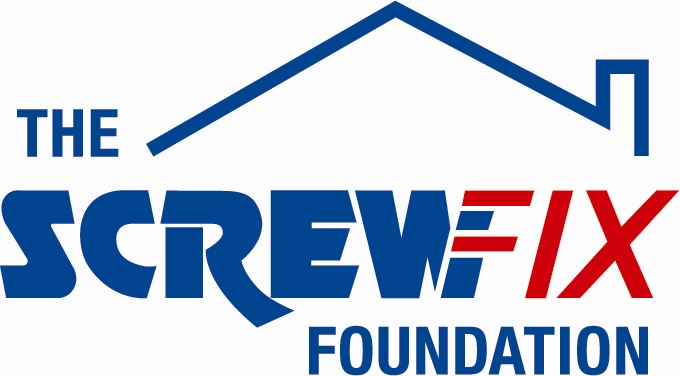 27th November 2018THE SCREWFIX FOUNDATION SUPPORTS NEXUS FOUNDATION SPECIAL SCHOOL   The Nexus Foundation based in Tonbridge, Kent, is celebrating after being awarded £5000 worth of funding from The Screwfix Foundation, a charity which supports projects to fix, repair, maintain and improve properties and facilities for those in need. Scott Jarred, Head Teacher at Nexus School comments: “We are very grateful to The Screwfix Foundation for donating these much-needed funds to support our charity. Nexus is an ambitious special school for children and young people with profound, severe and complex needs, many of whom are on the Autistic Spectrum.  The funding was used to create a sensory woodland on the School grounds making the area accessible to wheelchair use by creating a pathway. We’d like to thank everyone who was involved in the fundraising – it’s been a great help to us.”Jason Cooper, Store Manager of the Screwfix store in Tonbridge, comments: “We’re really pleased that one of our local charities has been awarded funding by The Screwfix Foundation. Staff from across the business have held a variety of fundraising events to raise vital funds for The Screwfix Foundation, so it’s fantastic to see the money we have raised being invested back into such a worthwhile community project.” The Screwfix Foundation, which celebrates its fifth birthday this year, donates much needed funding to help a variety of local projects throughout the UK, from repairing buildings and improving community facilities, to improving the homes of people living with sickness or disability.It also works closely with two national charity partners, Barnardo’s children’s charity and Macmillan Cancer Support, as well as supporting smaller, local registered charities like Nexus Special School.Relevant projects from across Kent are invited to apply online for a share of the funding at screwfixfoundation.com.For more information about The Screwfix Foundation, visit screwfixfoundation.com.Pictured are Scott Jarred (Head Master), Barbera Hermannsdoefer-Williams (Nexus School) & Jason Cooper (Tonbridge Store Manager) with pupils from the school.-ENDS-Note to editorsAbout The Screwfix Foundation:The Screwfix Foundation is a charity set up by Screwfix in April 2013. We have a clear purpose of raising funds to support projects that will fix, repair, maintain and improve properties and community facilities specifically for those in need in the UK.The Screwfix Foundation raises funds throughout the year to support causes that will change people’s lives. Working with both national and local charities, The Screwfix Foundation donates much needed funding to help all sorts of projects, from repairing buildings and improving community facilities, to improving the homes of people living with sickness or disability.PRESS information: For more information, please contact:The Screwfix Foundation, E: Foundation@screwfix.com